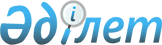 Жарқайың ауданында қылмыстық-атқару инспекциясы пробация қызметінің есебінде тұрған адамдар үшін, сондай-ақ бас бостандығынан айыру орындарынан босатылған адамдар үшін және интернаттық ұйымдарды бітіруші кәмелетке толмағандар үшін жұмыс орындарына квота белгілеу туралы
					
			Күшін жойған
			
			
		
					Ақмола облысы Жарқайың ауданы әкімдігінің 2012 жылғы 2 шілдедегі № А-7/344 қаулысы. Ақмола облысы Жарқайың ауданының Әділет басқармасында 2012 жылғы 18 шілдеде № 1-12-174 тіркелді. Күші жойылды - Ақмола облысы Жарқайың ауданы әкімдігінің 2016 жылғы 11 сәуірдегі № А-4/119 қаулысымен      Ескерту. Күші жойылды - Ақмола облысы Жарқайың ауданы әкімдігінің 11.04.2016 № А-4/119 (қол қойылған күнінен бастап күшіне енеді және қолданысқа енгізіледі) қаулысымен.

      РҚАО ескертпесі.

      Мәтінде авторлық орфография мен пунктуация сақталған.

      Қазақстан Республикасының 2001 жылғы 23 қаңтардағы "Қазақстан Республикасындағы жергілікті мемлекеттік басқару және өзін-өзі басқару туралы" Заңының 31 бабына, Қазақстан Республикасының 2001 жылғы 23 қаңтардағы "Халықты жұмыспен қамту туралы" Заңының 7 бабының 5-5)және 5-6) тармақшаларына сәйкес, жұмысқа орналасуда қиындық көріп жүрген қылмыстық-атқару инспекциясы пробация қызметінің есебінде тұрған адамдарды, сондай-ақ бас бостандығынан айыру орындарынан босатылған адамдар үшін және интернаттық ұйымдарды бітіруші кәмелетке толмағандарды әлеуметтік қорғау мақсатында, оларды жұмыспен қамтамасыз ету үшін, Жарқайың ауданының әкімдігі ҚАУЛЫ ЕТТІ:

      1. Жарқайың ауданында – атқару инспекциясы пробация қызметінің есебінде тұрған адамдар үшін, сондай-ақ бас бостандығынан айыру орындарынан босатылған адамдар үшін және интернаттық ұйымдарды бітіруші кәмелетке толмағандар үшін жұмыс орындарына квота, жұмыс орындарының жалпы санының үш пайыз мөлшерінде белгіленсін.

      Ескерту. 1-тармаққа өзгеріс енгізілді - Ақмола облысы Жарқайың ауданы әкімдігінің 10.02.2015 № А-2/20 (ресми жарияланған күнінен бастап қолданысқа енгізіледі) қаулысымен.

      2. Осы қаулының орындалуын бақылау аудан әкімінің орынбасары А.Қ.Әлжановқа жүктелсін.

      3. Осы қаулы Ақмола облысы Әділет департаментінде мемлекеттік тіркелген күннен бастап күшіне енеді және ресми жарияланған күннен бастап қолданысқа енгізіледі.


					© 2012. Қазақстан Республикасы Әділет министрлігінің «Қазақстан Республикасының Заңнама және құқықтық ақпарат институты» ШЖҚ РМК
				
      Жарқайың ауданының әкімі

Т.Хамитов
